TO:	Regional District of Okanagan Similkameen	FILE NO.:	 X2020.009-ZONEFROM:	Name:	_____________________________________________________								(please print)Street Address:	______________________________________________________RE:		Official Community Plan Amendment Bylaw No. 2912Electoral Areas “A”, “C”, “D”, “E”, “F”, “H” & “I”
Environmentally Sensitive Development Permit (ESDP) Area ReviewMy comments / concerns are:	I do support the proposed amendments to the ESDP Area.	I do support the proposed amendments to the ESDP Area, subject to the comments listed below.	I do not support the proposed amendments to the ESDP Area.Feedback Forms must be completed and returned to the Regional District 
no later than February 25, 2022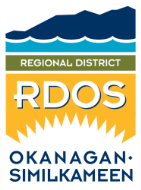 Feedback FormRegional District of Okanagan Similkameen101 Martin Street, Penticton, BC, V2A-5J9Tel: 250-492-0237 / Email: planning@rdos.bc.caWritten submissions will be considered by the Regional District Board at 1st reading of Bylaw No. 2912.